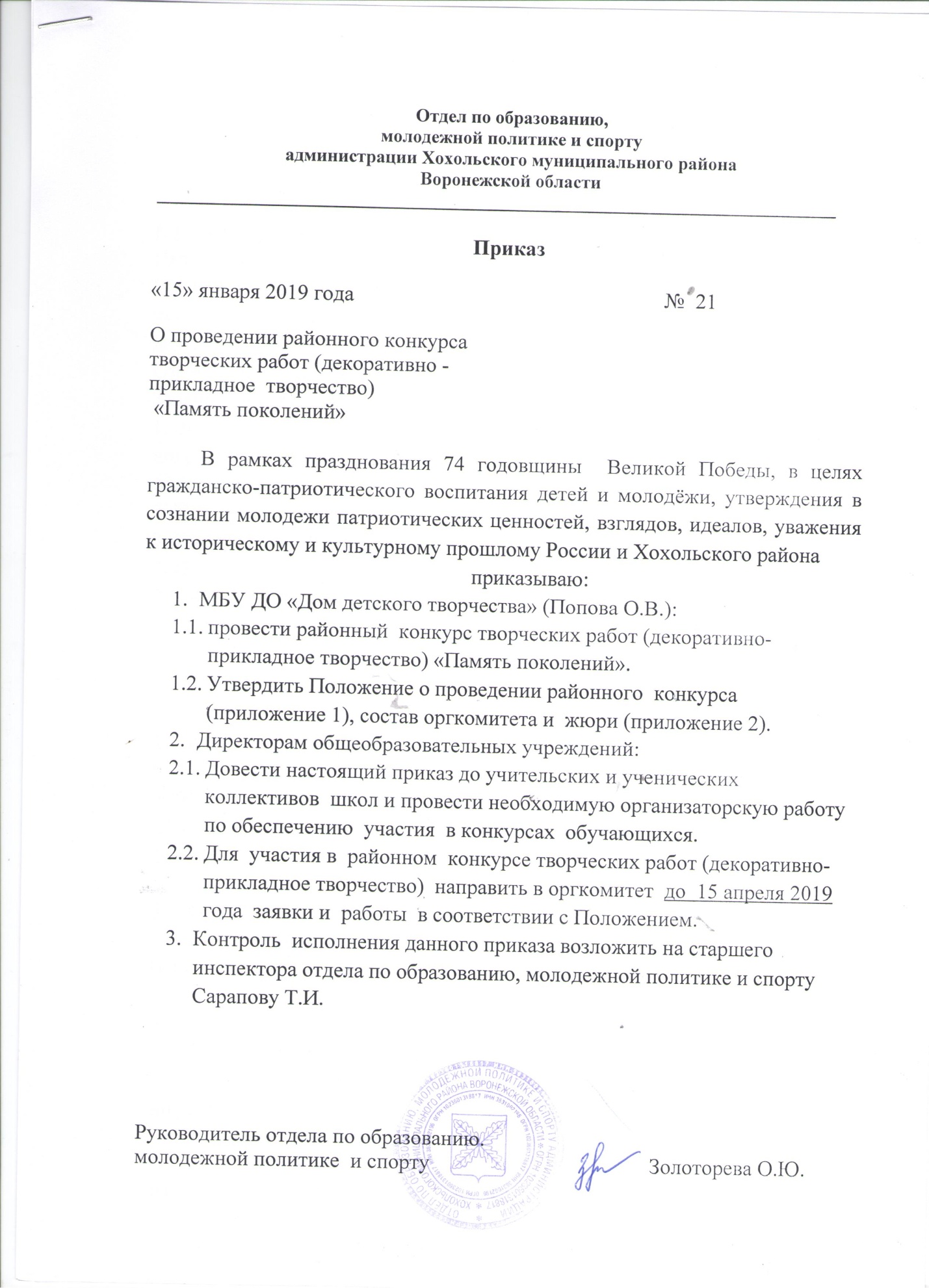 ПОЛОЖЕНИЕ О КОНКУРСЕ ТВОРЧЕСКИХ РАБОТ (декоративно-прикладное творчество) «Память поколений»1. Общие положения.Цель Конкурса: сохранение памяти о великом подвиге народа в годы Великой Отечественной войны, его осмысление, укрепление связи поколений; формирование гражданской позиции через творческую деятельность по восстановлению исторической памяти о событиях Великой Отечественной войны.Задачи Конкурса:1. Воспитание патриотизма, гражданственности у детей, приобщение подрастающего поколения к духовно-нравственным и историческим ценностям; 2. Повышение художественного уровня учащихся; 3. Стимулирование творческой активности у детей и педагогов;        2. Порядок проведения Конкурса.2.1. Конкурс проводится в трех возрастных группах:-  1 – 3 классы;- 4 – 6 классы;- 7 – 8 классы;3. Сроки  проведения Конкурса:Конкурс проводится с 15.01.2019  по  15.04.2019 года.  Заявки на участие в конкурсе предоставляются в дом детского творчества в печатном виде на официально бланке учреждения вместе с конкурсными работами!4. Условия проведения Конкурса.На Конкурс предоставляются работы, выполненные в любой технике (квилинг, вышивка, бумагапластика, и т.д.), из любых материалов.  Работа должна соответствовать тематике Конкурса, иметь аккуратный вид. Каждая работа должна иметь название. Каждая работа должна иметь этикетаж, содержащий следующую информацию: название работы, номинация, техника исполнения, ФИО участника, школа/класс, ФИО руководителя.От одного участника может быть представлена  на конкурс только одна работа. Работы, оформленные с нарушением требований положения,  не имеющие этикетажа, оцениваться не будут!!!4. Критерии оценки конкурсных работ: - соответствие заданной тематике;-  оригинальность дизайна; - техника выполнения; - композиционная насыщенность.5. Награждение5.1. Победители  Конкурса награждаются грамотами отдела по образованию, молодежной политике  и спорту.Образец заявкиПодпись директораПриложение № 2Состав оргкомитета районного конкурса творческих работ (декоративно-прикладное творчество).Попова О.В. – директор МБУ ДО  «Дом детского творчества»;Закандыкина  О.В. – методист МБУ ДО  «Дом детского творчества»;Состав жюри  районного конкурса творческих работ (декоративно-прикладное творчество).Сарапова Т.И. – старший инспектор отдела по образованию,        молодежной политике и спорту;Леонова Л.В. - директор  МКУ «РЦКиД» (по согласованию).  Мочалова Л.Е. – педагог МБУ ДО «Дом детского творчества».                      ФИО учащегосяОУ, классНазвание работыФИО руководителяДолжность и место работы